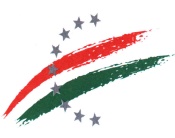 Anmeldeformular Sportartikelflohmarkt 2018Name………………………………Vorname……………………………Strasse……………………………..Ort…………………………………..Tel./E-Mail………………………………………………………………...Hiermit melde ich mich für den Sportartikelflohmarkt 2018 anStand am:                                                                          09.06.2018    ja/nein                                                                                           10.06.2018   ja/neinOrt/Datum………………………………………Unterschrift…………………………..Anmeldeformular bitte:     Rene RiebenstahlHauptstraße 2764560 Riedstadt-LeeheimJugendleitung.fcleeheim@gmail.comHinweis: Es werden nur schriftliche Anmeldungen berücksichtigt!